PLAN PRACY SEKCJI EMERYTÓWgrudzień 2015r.1 grudnia  2015r.Imieniny koleżanek – Genowefy, Barbary, Celiny i Danieli– składanie życzeń, recytacja wierszy 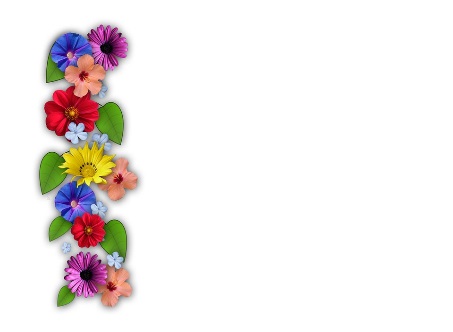 Przygotowanie do uroczystości wigilijnej, przydział zadań, przygotowanie scenariusz imprezySprawy różne 8 grudnia 2015r.Tradycje i obrzędy związane ze Świętami Bożego Narodzenia 
i Nowego Roku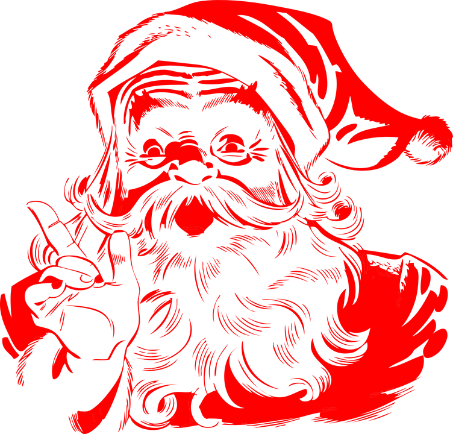 Przypomnienie kolęd, wspomnienia z młodościMikołajkowa niespodzianka.Sprawy różne15 grudnia 2015r. Spotkanie wigilijne- śpiewanie kolęd, łamanie się opłatkiem, składanie życzeń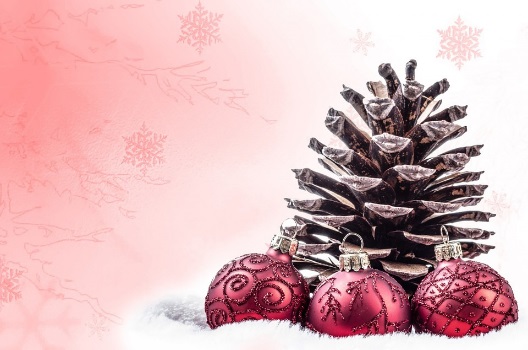 Degustacja dań wigilijnychSprawy różne